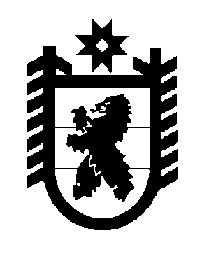 Российская Федерация Республика Карелия    ПРАВИТЕЛЬСТВО РЕСПУБЛИКИ КАРЕЛИЯРАСПОРЯЖЕНИЕот  25 марта 2019 года № 222р-Пг. Петрозаводск Внести в пункт 7 перечня должностных лиц органов государственной власти Республики Карелия, уполномоченных  на подписание от имени Правительства Республики Карелия одобренных в установленном порядке соглашений о предоставлении дотаций, субсидий, иных межбюджетных трансфертов бюджету Республики Карелия в подсистеме бюджетного планирования государственной интегрированной информационной системы управления общественными финансами «Электронный бюджет», утвержденного распоряжением Правительства Республики Карелия                       от 17 января 2017 года № 20р-П (Собрание законодательства Республики Карелия, 2017, № 1, ст. 97; № 2, ст. 240, 256; № 3, ст. 475, 491; № 5, ст. 928;                 № 7, ст. 1425; № 10, ст. 2048; № 11, ст. 2209, 2240; № 12, ст. 2529, 2534, 2546, 2558; 2018, № 1, ст. 92; № 2, ст. 307, 329, 350; № 3, ст. 604; № 4, ст. 836; № 5, ст. 1053; № 6, ст. 1283; № 7, ст. 1542; № 8, ст. 1695, 1728), с изменениями, внесенными распоряжениями Правительства Республики Карелия                         от 19 сентября 2018 года № 588р-П, 589р-П, от 14 декабря 2018 года  
№ 793р-П, от 26 декабря 2018 года № 871р-П, от 18 января 2019 года № 9р-П, 20р-П, от 21 января 2019 года № 24р-П, от 24 января 2019 года № 30р-П,                       от 30 января 2019 года № 65р-П, от 6 февраля 2019 года № 80р-П,                         от 7 февраля 2019 года № 84р-П, 85р-П, от 8 февраля 2019 года № 95р-П,                   96р-П, 98р-П, от 18 февраля 2019 года № 131р-П, 132р-П, 142р-П,                            от 25 февраля 2019 года № 153р-П, от      марта 2019 года №      р-П,  изменение, заменив слова «Министр строительства, жилищно-коммунального хозяйства и энергетики Республики Карелия Ермолаев Олег Александрович» словами «исполняющий обязанности Министра строительства, жилищно-коммунального хозяйства и энергетики Республики Карелия Ломако Александр Владимирович».
           Глава Республики Карелия                                                              А.О. Парфенчиков